Концерт, посвященный 8 марта для старших дошкольников.Цель: прививать нравственно-эстетические представления.Задачи:воспитывать любовь и уважение к маме;прививать мальчикам чувства любви и уважения к женскому полу.(мальчики выходят в зал под веселую музыку, и строятся в две шеренги)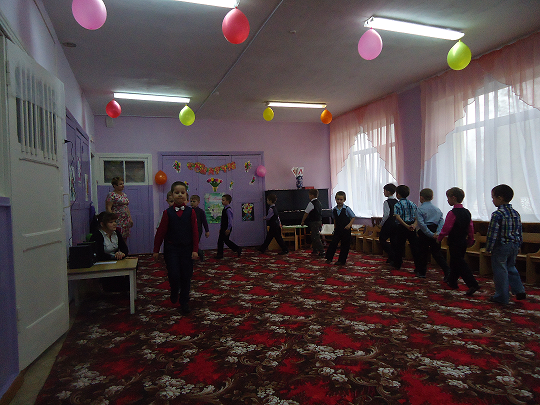 1 мальчик: Сегодня женский день, друзья, 
А это значит, 2 мальчик: И нам, мужчинам, предстоит 
Нелёгкая задача. 
3 мальчик: Поздравить мам и бабушек, 
Девчонок и сестёр. 4 мальчик: Нам нужно здесь немедленно 
Решить весь этот спор! 
5 мальчик: Придумать поздравления, 
Отправить приглашения… 6 мальчик: Боюсь, всё сразу не успеем. 
Без женщин трудно, в самом деле! 
7 мальчик:  А наши – то девчонки 
Не хотят стоять в сторонке.8 мальчик: На праздник собираются, 
Красиво наряжаются. 9 мальчик: К нам они выйти скорее хотят, 
Чтоб в платье красивом себя показать! 
Так давайте вместе мы их позовём: 
Все: Милые девчонки, мы вас очень ждём! 
(Под «Вальс» в зал входят девочки)  
10 мальчик: Март – месяц радостный и ясный, 
А наши дамы так прекрасны! 
В каждой из вас есть солнца кусочек, 
С праздником всех, 
Все: Мы любим вас очень! (выход девочек, звучит вальс)     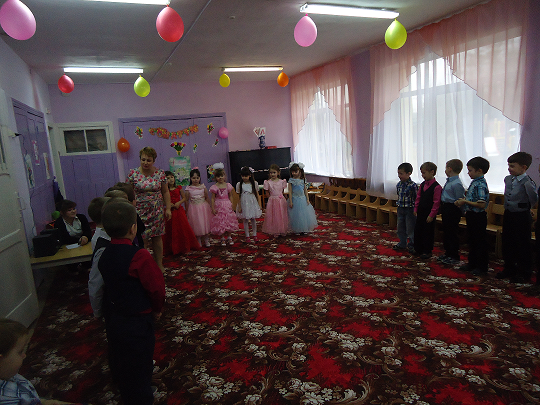 
Ведущий: Как замечательно сегодня мальчики поздравили девочек! Я тоже присоединяюсь к их поздравлениям и хочу поздравить всех сидящих здесь женщин с праздником. Милые, добрые, нежные! Я желаю вам здоровья крепкого, счастья огромного, послушных деток, весеннего настроения и мирного неба над головой!Ребенок: Милые женщины: бабушки, мамы,
Вас поздравляем с праздником мы!
Всем вам здоровья и счастья желаем
Мира и радости и красоты!
Мы вас сегодня хотим удивить!
Чудесный весенний концерт подарить!Ребенок:  Милых бабушек и мамПоздравляем с женским днем,Пожелать хотим мы вамСветлой радости во всем! Ребенок: Чтобы спорилась работа!Чтоб растаяли заботы!Чтобы много лет подрядБыл лучист и ясен взгляд! Ребенок: Чтобы дом был полной чашей!Дети хором: Вам желают дети ваши!Песня «Мамочка милая, мама моя!»Ведущий: Произошла история
Недавно иль давно.
История занятная,
Каких полным-полно.
Но, может, эту сказочку
В другой расскажем раз?
Дети: Нет, нет, нет, нет,
Мы хотим сегодня.
Нет, нет, нет, нет,
Мы хотим сейчас!Ведущий: Это шутка, в ней намек,
Если вдуматься — урок!
Вы на нас не обижайтесь,
Вникнуть в тему постарайтесь!
Сценка-шутка «Семья».Действующие лица: Мама, Папа, Дочка, Сестра.(Дочка сидит на коврике с игрушками в центре (кукла, мяч, книга, альбом) рассматривает книгу. Мама сидит на стульчике, листает глянцевый журнал, рядом сотовый телефон. Папа в халате, в очках (с усами) сидит на стуле с газетой.Раздается телефонный звонок, мама берет трубку.)Мама: Здравствуй, Любочка, подружка,Ты давно мне не звонишь! Может быть, сегодня в гости На минутку забежишь?.. Ты права, полно хлопот! Надо ужин приготовить, Постирать, сварить компот…(Дочка подходит к Маме с книжкой.)Дочка: Мама, мама, надоело мне играть,Можешь сказку почитать?Мама: Подожди ты! Не гуди ты!Лучше к папе подойди ты!(Дочка уходит на место.Мама продолжает телефонный разговор.)Мама: Что, ты кофточку купила?Говоришь, красивый цвет?Рюшки, бантики, оборки?Замечательно, слов нет!..Ой, каблук какой высокий!Сможешь ты такой носить?Ах, как хочется мне тожеЭти туфельки купить!(Дочка походит к маме с куклой.)Дочка: Мама, мамочка, вставай, Со мной в куклы поиграй!(Мама заканчивает разговор, встает.)Мама: Ах, мне некогда, дочурка,Побежала я стирать!Вон, сидит на кресле папа,Попроси его играть!Дочка уходит на место.♫ Мама обходит зал, уходит.Дочка походит к папе с мячом.Дочка: Папа, папа! (папа отворачивается,Перебегает на другую сторону)Папа, папа! (папа отворачивается,Перебегает на другую сторону)Папа, папа, не читай!Со мной в мячик поиграй! (папа отворачивается,Перебегает на другую сторону) Папа, папа, папа!Папа: Что?!Дочка: Я тебя прошу давноОтвести меня в кино!Папа: Дочка, папе надо срочноВсю рекламу дочитать!И футбол сегодня будет…Не смогу с тобой играть!..Дочка, ты об этом, кстати,Попроси сестренку Катю!(Дочка уходит на место, к игрушкам.♫ Папа обходит зал, уходит.♫ Выходит Сестра с сумочкой на плече, обходит зал,затем садится на стульчик.Дочка подходит к сестре с альбомом.)Дочка: Катя, ты сегодня сможешь белку мне нарисовать? Или мы сегодня будем катер в ванне запускать?Сестра: Скажешь тоже!                Мне сегодня в институте надо быть!Скоро лекция начнется!Все, пора мне уходить! (встает)А вчера знакомый СлавкаПригласил меня в кино,Ни минуточки свободной!Все расписано давно!♫ Сестра обходит зал, уходит.Дочка садится на место.Дочка: Поиграет кто со мной?Что же делать мне одной?Ребенок: Мама, Папа, и Сестренка, (все выходят)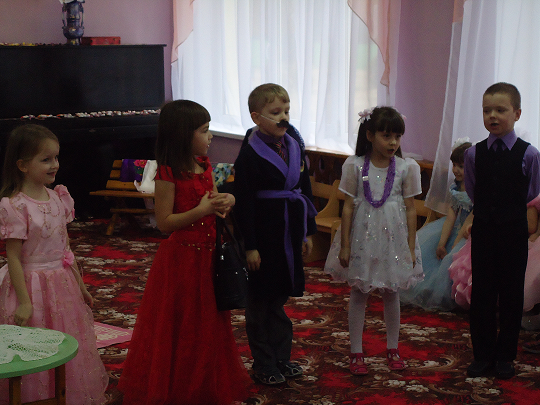 Пожалейте вы ребенка!Порисуйте, почитайте,В куклы с нею поиграйте!Подрастет малышка, может,Все: Вам когда-нибудь поможет!Ведущий: Мама – парикмахер, учитель, продавец… Как много разных профессий у наших женщин. И дети хотят быть похожими на вас. Сейчас мы узнаем, о чём мечтают ваши дети? 
Инсценировка «Кем буду?» 1- Ребенок: Дорогие наши мамы, 
Подрастём — и будем сами 
Мы работать и служить. 
Как тогда мы будем жить? 
2 - Ребенок: Стану поваром хорошим, 
Вкусно накормлю семью: 
Суп, оладушки, картошка 
Я и сам поесть люблю! 
3 - Ребенок: В школе я работать буду; 
Всем ребятам ставить 5! 
И, конечно, не забуду 
Маме дома помогать. 
4 - Ребенок: Заведу цветы я в доме, 
Посажу цветы в саду; 
Чтобы при любом сезоне 
Подарить вам красоту! 
5 - Ребенок: Я суперменом должен стать, 
Чтоб слабых всюду защищать, 
Сначала только подрасту 
Вот только где достать костюм? 
6 - Ребенок: В парикмахеры пойду; 
Глазки, брови подведу. 
Приходите, мамы наши, 
Я вам волосы покрашу; 
Тонкой маленькой расчёской 
Быстро сделаю причёску. 
Будет модно, супер-класс! 
Не узнают папы вас. 
7- Ребенок: А я приду к нам в детский сад, 
Начну воспитывать ребят, 
Ведь это так приятно — 
Играй себе, играй, 
С ребятами занятно! 
Работа — просто рай! 
1- Ребенок: Вы за нас не беспокойтесь, 
Нужно много нам узнать. 
Нам ещё учиться в школе, 
После будем выбирать. 
Где учиться, кем мы станем, 
Мы пока ещё не знаем. 
А пока мы лишь мечтаем, 
Всё играем да играем. 
Мы работать не спешим, 
После с вами всё решим! Ребенок: Сегодня для мамы все песни, Все пляски, улыбки и смех.Дороже ты всех и чудеснейРодной, золотой человек!Танец с шарфиками.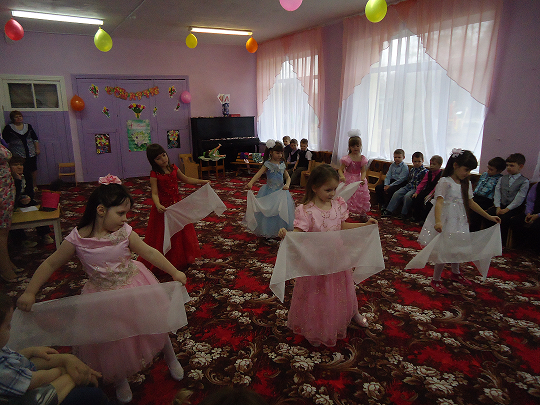 
Ведущий: А сейчас ребята признаются своим милым мамам в любви. Послушайте признания своих детей, которые «никогда не шалят!» 
Инсценировка - шутка «Мы никогда не шалим» 
Девочка: Я маме своей помогаю: 
В песочнице суп я сварю, 
Я в луже кота постираю... 
Как, мама, тебя я люблю! 
Мальчик: А я на обоях в прихожей 
Мамули рисую портрет, 
Сестренка мне тоже поможет... 
Мамуля, похож или нет? 
Девочка: Надену я мамино платье, 
Лишь только обрежу длину, 
Всем сразу вдруг станет понятно: 
Люблю я лишь маму одну! 
Мальчик: А я ей подарок готовлю 
— На папином новом авто 
Царапаю:«Маме — с любовью! 
Тебя не заменит никто!» 
Девочка: Я мамину новую шапку 
В зайчонка тотчас превращу: 
Пришью ему уши и лапки... 
Подарок я сделать хочу! 
Девочка: Я мамины туфли помою, 
Кораблики в ванной пущу. 
И мама придет, и увидит, 
Что я ее очень люблю! 
Девочка: Не будем мы спорить напрасно, 
Мы мамочкам скажем своим, 
Что дети их просто прекрасны... 
Вместе: Ведь мы никогда не шалим! Ребенок:Улыбки мы добрые ваши
В огромный букет соберем.
Для вас, дорогие вы наши,
Мы песни сегодня споем.Песня «Мама»Ребенок: Сегодня мы и бабушекПоздравим с женским днемДля них покажем сценку И песенку споем.Сценка «Три бабушки»(Выходят 3 бабушки и садятся на стульчики)Ведущая:  На скамейке во дворе
Бабушки сидят.
Целый день до вечера
О внуках говорят.1 бабушка:Молодежь-то, какова?
А поступки, а слова?
Поглядите на их моды.
Разоделись, обормоты!
Раньше: танцы да кадрили,
Юбки пышные носили.
А теперича – не то.
Брюки – во, (показывает длину)
А юбки – во.2 бабушка:    Ну, а танцы-то, а танцы!
Стали все, как иностранцы.
Как ударятся плясать,
Ногу об ногу чесать!
Их трясет, как в лихорадке,
Поглядеть – так стыд и срам!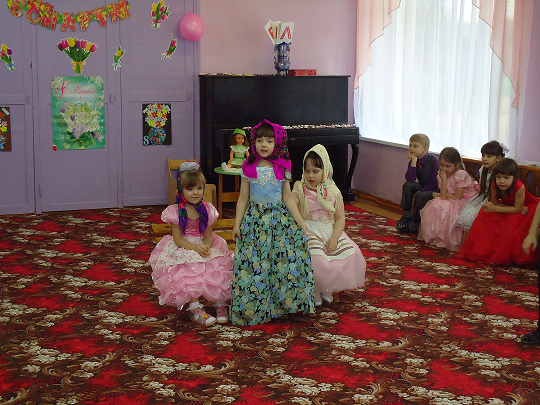 1 бабушка:Мы так с вами не плясали,
Мы фигуры изучали
И ходили по балам!
3 бабушка:    Хватит, бабушки, ворчать,
Молодежь все обсуждать.
Были тоже мы такими:
Молодыми, озорными.
Сбросим-ка лет пятьдесят,
Потанцуем для ребят!Танец «Полька»Песня «Бабушка моя».Ведущий : А в заключение нашего праздничного вечера мы поиграем.Игра называется «Поздравляем».
Ваша задача назвать поздравления на каждую букву.
П – наши девочки сегодня самые…
О – наши женщины самые…
З – наши мальчики самые….
Д – улыбки вокруг самые…
Р – музыка звучала самая…
А – танцы были самые…
В – погода за окном самая…
Л – настроение у всех самое…
Я – цветы распустились для вас самые…
Е – подарки в день 8 марта будут самые…
М – воспоминания о празднике будут самые…
Ведущий: Есть много праздников в стране, 
Но женский отдан день Весне, 
Ведь только женщинам подвластно 
Создать весенний праздник - лаской. Так будьте добрыми, простыми, 
Всегда с улыбкой на лице! 
Ну, словом, будьте Вы такими, 
Как подобает быть Весне!Все: С праздником, дорогие женщины! Ребенок:    Пусть день этот долго с вами живёт, 
От всей души мы вас поздравляем,
И всё, что себе пожелать вы б хотели,-
Мы именно этого вам и желаем.Ребенок:   Волос шелковистых, зубов белоснежных
Мужей чтоб заботливых, деток чтоб нежных.
Ребенок:   Поездок не на огород, а на море!
Пирожных чтоб вкусных, но чтоб без калорий.
Ребенок:    Зарплат чтоб побольше, покупок серьёзных
Жилищ пятикомнатных и пятизвёздных!
Ребенок:    Машин иностранных, но руль чтобы слева.
Духов от «Диора»! Одежд от «Кардена»!
Ребенок:    Стиральных машин, пылесосов, комбайнов – 
И функциональных, и стильных дизайнов!
Ребенок:    И, кажется, что-то ещё мы забыли? А-а-а, ясно! Любви!!!
И цветы чтоб дарили!
Ребенок:    И сбыться мечте, не грустить, не сердиться!
И женского дня – в год хотя бы раз 300!Ведущий:Ну, теперь пришел тот часВеселый, звонкий, яркий!Сейчас всем женщинам и девочкамВручаем мы подарки!(Вручение подарков)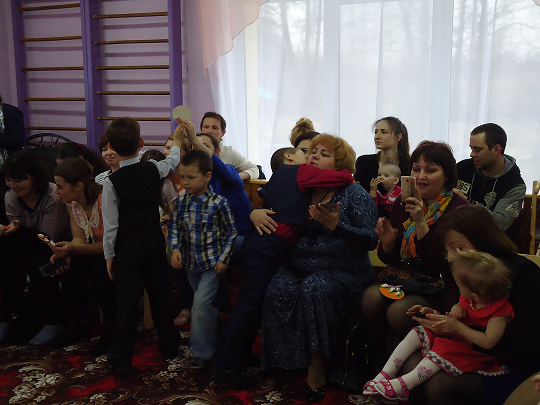 